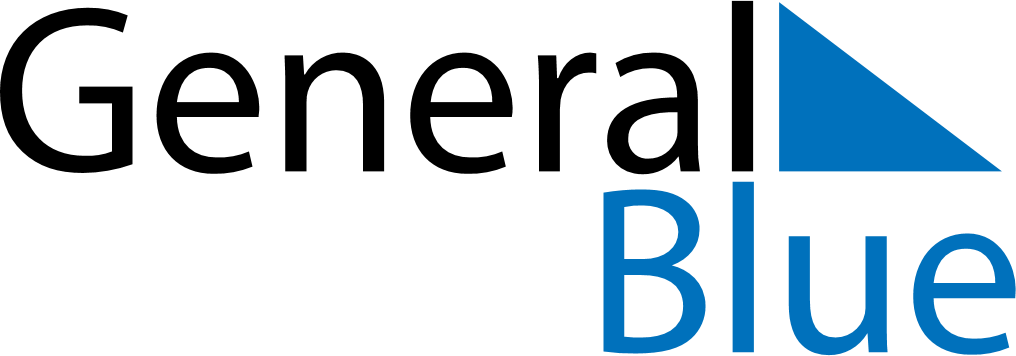 Weekly Meal Tracker October 25, 2027 - October 31, 2027Weekly Meal Tracker October 25, 2027 - October 31, 2027Weekly Meal Tracker October 25, 2027 - October 31, 2027Weekly Meal Tracker October 25, 2027 - October 31, 2027Weekly Meal Tracker October 25, 2027 - October 31, 2027Weekly Meal Tracker October 25, 2027 - October 31, 2027MondayOct 25TuesdayOct 26TuesdayOct 26WednesdayOct 27ThursdayOct 28FridayOct 29SaturdayOct 30SundayOct 31BreakfastLunchDinner